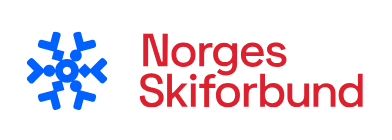 
P R O T O K O L L LANGRENNSKOMITÉMØTE nr. 17- 2022/2024 sesongen - Norges Skiforbund LangrennDato:			Lørdag 24. februar 2024

Sted:			Beitostølen

Tid: 			kl. 16.00 - 19.00

Langrennskomiteen: 	Torbjørn Skogstad (leder), Tone Haugen Ramstad, Per Morten Nyeng,
 			Berit Mogstad og Bjørg Sissel Kvannli.
 			Yngve Thorsen ikke til stede.
 			

Administrasjonen:	Cathrine Instebø (til stede under sak 98/17, 99/17, 100/17, og 103/17)
  			Espen Bjervig (til stede under sak 99/17 og 103/17) og Brit Baldishol 	Saksnr. Sak 98/17 2022/2024
Agenda 
Godkjenning av dagens agenda.Vedtak:
Langrennskomiteen vedtok agenda 24. februar 2024.

99/17 2022/2024
Økonomi
Espen presenterer status for økonomi.
Etter at underskuddet for 2023 er ført er gjeldende egenkapital 1 mill.
Positivt at WC har klart å holde kostnadene nede, og positivt at vi har klart å holde aktiviteten til tross 
for stram økonomi.

Kommersielle arbeidet:
Jobbe proaktivt mot VM.
Espen og Cathrine har vært i kontakt med mange av partneren.
Cathrine presenterte hvordan hun ønsker å jobbe med partnere.
Lage en business case som presenteres i møter.
Det gjennomføres korte møter og informasjon med alle partnere.Vedtak: 
LK tok informasjonen til orientering.
100/17 2022/2024
Status lagstruktur/utvalgets arbeid

Per Morten redegjør for status og framdrift.
Ulf Morten og Ole Jonny Gigernes skulle lage en innstilling til 15 februar, men på grunn av saker som har 
dukket opp har det ikke vært mulig å rekke dette enda.
Per Morten informerte Cathrine om historikk fra vårmøtet i 2019.
I hovedtrekk ble det i 2019 besluttet at NSF langrenn skulle ha den strukturen vi har i dag med 
juniorlandslag, rekruttlandslag og elitelandslag. I tillegg skal NSF langrenn bistå med økonomisk støtte, men at ELON lagene skal eies av kretsene.
I forbindelse med vårmøtet 2023 kom det innspill fra LK i Sør-Trøndelag og Møre og Romsdal at lagstrukturen må diskuteres på nytt.Det ble gitt et mandat til en arbeidsgruppe som skulle jobbe med et grunnlag for en anbefaling til LK.
Saken ble jobbet med på høstmøtet, men det kom ingen klar anbefaling til LK, da det er stor sprik i meninger. Det ble derfor bestemt at arbeidsgruppen skal jobbe videre. Målet er at arbeidsgruppen skal levere en anbefaling til LK før påske, med ny behandling på fagmøtet i Bodø.
Arbeidet er delt i to hovedbolker – det kommersielle og det sportslige.Vi har to lag å selge kommersielt – junior- og rekruttlag og Team ELON lag.Dersom vi kutter et junior og rekruttlag, må vi fortsatt bruke penger på et Junior- og U23 VM.Innsparingspotensialet er kun noen få samlinger dersom juniorlandslaget kuttes.
Alle er enige om at samarbeidet mellom alle lag må styrkes uavhengig av hvordan strukturen blir.
Vedtak:
Saken legges fram på fagmøtet i Bodø, og ny langrennskomite må vedta evt videre framdrift.
101/17
2022/2024
Vårmøte

Det blir digitalt informasjonsmøte 3 uker før Bodø.

Fagmøte Bodø:
6 juni – 17:30 – 19:30
7. juni – 09:00 – 16:00
Foreløpige agendapunkter:
Presentasjon av daglig leder langrenn.
Rapport handlingsplan.
Klubbundersøkelsen, og tiltak for å demme opp for utfordringene. 
Lagstruktur.
Hovedtrekkene i nye politisk dokument.
Innkommende saker.
Vedtak:
LK jobber med mer detaljert program for fagmøte i neste møte.
Etter digitalt vårmøte må innkommende saker vurderes i forhold til tidsbruk.
102/17
2022/2024
Status Strategiplan/ skipolitisk dokument

Status på hvor langt arbeidsgruppen har kommet med ny strategiplan.
Skiforbundet og skikrets skal legge til rette for at klubbene kan operasjonalisere de oppgavene skal gjennomføres.
Aktivitet og frivillighet må prioriteres i neste strategidokument.
Må satse på prioriterte oppgaver og at økonomi må følge de oppgavene som skal prioriteres..
Skipolitisk dokument skal sette en retning og legge en føring på hvilke mål klubbene skal arbeide mot 
over tid.
Forslag til visjon: Skiglede for alle

Forslag til misjon: Å tilrettelegge for organisert og egenorganisert aktivitet hele året for alle de som ønsker å gå, kjøre eller hoppe på ski

Dette medfører at skiforbundet tar et større ansvar ut over bare å være en organisasjon for 
våre medlemmer  
Det ble diskutert om skiforbundet har et samfunnsansvar eller et samfunnsoppdrag.
Forslag til misjonsmål:
- Skiglede og folkehelse
- Samfunnsengasjement og partnerskap 
- Inkludering og mangfold- Utdanning og kompetanse 
- Utvikling- Internasjonalt samarbeid 
- Bærekraft og naturbevaring - Konkurranse
- Innovasjon og teknologi- Kontinuerlig evaluering og tilpasningVedtak:
LK tok informasjonen til orientering, og er enige i forslag på visjon, misjon og misjonsmål.
103/17 2022/2024Rapportering fra administrasjonen

Cathrine redegjør for hva som rører seg administrativt.

Landslagsutvalget:
Det er jobbet med å få satt sammen en gruppe som skal være representert i utvalget.
19 april er første mulig møtetidspunkt for utvalget.
Dersom ny avtale ikke kommer på plass til sesongstart, må langrenn sjekke om gammel avtale kan brukes.

Vedtak:
Cathrine sjekker om gammel avtale kan brukes for langrenn dersom ny avtale ikke er ferdig til sesongstart. 104/17
2002/2004
FIS møte – Portoroz

Endring av medlem i Sub Committee (S.C) for Womens’s Nordic
Substitutt for Sub Committee Rollerski 

Vedtak:
Cathrine Instebø overtar som representant i S.C for Womens Nordic for Åselinn Krane Heimdal.Brit Baldishol stiller som Substitutt for Asgeir Moberg i S.C Rollerski.
105/17
2022/2024
Strategi for økt mangfold av kjønn, lokalisering og kompetanseprofiler i framtidens trener- og lederteam
Det ble redegjort for tanker rundt etablering av et eget forum for kvinnelige topptrenere.
Tanken er et fagteam (Sr og eldre Jr) som møtes noen ganger per år.
Er viktig med gode treningsarenaer som WC.
Langrenn mener det kan samarbeides på tvers mellom grener i NSF, andre idretter, Olympiatoppen?
Fotballforbundet har ønske om et prosjekt sammen med skiforbundet.Det er viktig at vi i sentralleddet er i aktiv kontakt med kvinnelige senior trenere og er nysgjerrige på deres motivasjon og hva som skal til for å behold og utvikle de i rollen.
Må jobbe med samarbeidspartner og finansiering

Vedtak:

Langrennskomiteen ber administrasjonen komme med et konkret plan til maimøtet.106/17
2022/2024
Rapportering fra LK 

Torbjørn redegjør for hva som rører seg av politiske saker, og redegjorde kort for relevante saker fra skistyret.

Vedtak:
Langrennskomiteen tok informasjonen til orientering107/17
2022/2024
Eventuelt

Arrangement
Se på arrangementsgjennomføring
Hvordan synliggjøre folkelivet på våre skirenn nå TV soner skal være kjemisk fri for folk.

Vedtak:
LK ber langrenn sin administrasjon diskutere dette med den sentrale arrangementsavdelingen.

Åpen klasse PARA i nasjonale renn og mesterskap.
Vurdering av åpen klasse i Para

Vedtak:
LK ber Anne Ragnhild Kroken lage en begrunnelse som oversendes LK.
LK sender begrunnelse til skistyretmøte den 19. mars
